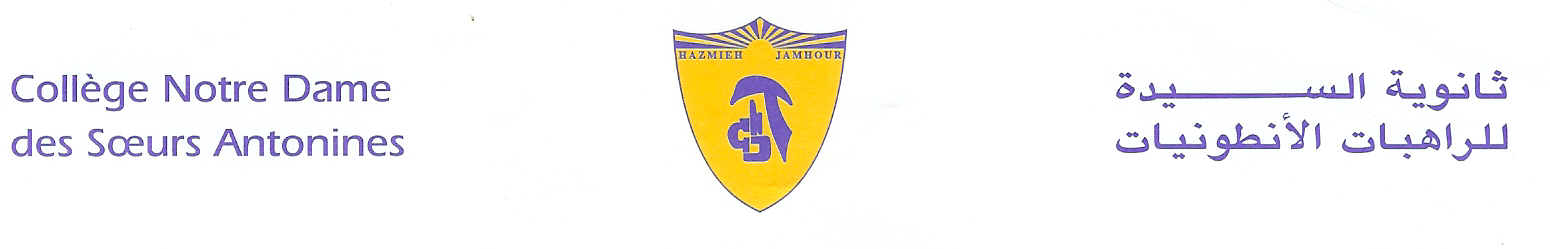    Book List             2019-2020											                  Grade 8Common Core Progress- 8- English Language Arts- Sadlier school.Fundamentals of English Grammar- Fourth edition- Betty S. Azar, Stacy Hagen+ workbook.Vocabulary Workshop- Level C- 2018- Sadlier- Levant.Merriam- Webster’s Dictionary and Thesaurus- Integrated Language Tools- 2006.Mathematics - Collection Puissance- Edition Al Ahlia- Grade 8.Life and Earth Sciences- National Textbook- Grade 8.Scientific horizons- Gr8- 2015- Edition Spirale.Chemistry- Grade 8- Habib publishers. Ed.2014. Jardin des lettres 4ème Magnard 2016.Le Robert Collège, le dictionnaire sur mesure pour les collégiens.Right Click Grade 8 – 2016 – Linfopourtous.ProtectEd- Student workbook- G8.من التحليل الى الابداع – سلسلة لغتنا الأم (2009) - مكتبة أنطوان + دفتر التطبيقات 1 + 2-  الأساسي الثامن.التاريخ العلمي- مكتبة حبيب -2016- السنة الثامنة من التعليم الأساسي.السلسلة العلمية في الجغرافيا- جان حايك- مكتبة حبيب- 2010- السنة الثامنة.التربية الوطنية والتنشئة المدنية - المركز التربوي للبحوث والانماء-  السنة الثامنة.بيبليا كنيسة الربّ يسوع تحيا عربون الحياة الأبدية- السنة الثامنة الأساسية- منشورات حبّة الحنطة.رواية- أنا...من أنا ؟ - دار مكتبة سماحة.Remark: We would like you to pay at the Antonine Sisters School-Jamhour the fees for stationary and for cultural activities (obligatory, cf.Cir053/19), and buy the school uniform starting from                                               Monday 9 till Friday 13 September 2019 from 8:30 a.m. till 13:30 p.m.English books are available at school.Hazmieh, Place Mar Tacla - Tel +961 5 45 32 33 / 45 32 34 - Cell +961 3 60 04 37 - Fax +961 5 45 77 99Jamhour, Rue EDL - Tel +961 5 76 90 27 / 76 90 28 - Cell +961 3 69 86 08 - Fax +961 5 76 84 15B.P. 45 201 Hazmieh, Liban - www.antonines-hazmieh.edu.lb - info@antonines-hazmieh.edu.lb